Geschäftsstelle:Fischereiverein Früh Auf Celle e.V.Anerkannter Naturschutzverband nach § 60 BNatSchGAufnahmeantragIch bitte um Aufnahme in den  Fischereiverein Früh Auf Celle e.V. und erkläre hiermit, dass ich nicht wegen Vergehens gegen die Fischerei- und Jagdordnung vorbestraft bin und dass gegen mich kein  Ausschlussverfahren eines anderen Fischereivereins anhängig ist. Ich werde  denFV Früh Auf Celle  e.V.Schleusenweg 1 A29364  LanglingenBestimmungen des Vereins in Satzung und Gewässerordnung stets Folge leisten und Umwelt- Natur- und Tierschutzgesetze beachten.Ich habe die Datenschutzerklärung des Fischereivereins Früh Auf Celle e.V. gelesen und bin damit einverstanden.BankverbindungIBAN: DE79 2695 1311 0000 0913 97BIC: NOLADE21CELGFWEingetragen beim AG Lüneburg  VR 100007Mail: gs@FV-FAC.deHomepage:www.fv-fac.deFischereiverein Früh  Auf Celle e.V.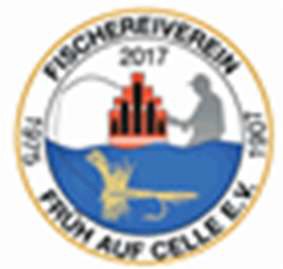 Anerkannter Naturschutzverband nach § 60 BNatSchGEinwilligung zur Veröffentlichung personenbezogenerDatenLiebe Eltern, liebe Mitglieder der Jugendgruppe unseres Vereins,in geeigneten Fällen wollen wir über  Ereignisse aus unserem Vereinsleben berichten und dabei auch  personenbezogene Daten  in Bild und Text veröffentlichen, d.h. neben Gruppenfotos kommen hier beispielsweise Fotos und Informationen über  verschiedene Angeln und besondere Fänge in Betracht. Die Veröffentlichungen sollen neben der Dokumentation und Präsentation unseres Hobbys vor allem auch  eine Würdigung für individuelle Leistungen und Erlebnisse sein, eine negative personenbezogene Berichterstattung ist nicht beabsichtigt.Hierzu möchten wir gerne Ihre / Eure  Einwilligung einholen.Fischereiverein Früh Auf Celle e.V.Die Einräumung der Rechte an den  Fotos erfolgt ohne  Vergütung und umfasst auch  dasRecht  zur Bearbeitung, soweit die Bearbeitung nicht entstellend ist.Die Einwilligung ist jederzeit schriftlich beim Verein widerrufbar. Bei Gruppenfotos und bei Druckwerken ist die Einwilligung nicht mehr widerrufbar, sobald das Foto veröffentlicht bzw. der Druckauftrag erteilt ist.Wird die Einwilligung nicht widerrufen, gilt sie zeitlich unbeschränkt.Die Einwilligung ist freiwillig. Aus der Nichterteilung oder dem Widerruf der Einwilligung entstehen keine Nachteile. Bitte besprechen Sie mit Ihrem Kind, wie es sich bei Fotoaufnahmen Ihrem Willen nach  richtig verhalten soll.Hiermit willige  ich / willigen wir in die Veröffentlichung von  personenbezogenen Daten ein.Name:Vorname:Vorname:Vorname:Vorname:Vorname:Vorname:Vorname:Vorname:Vorname:geb. am:Geburtsort:Geburtsort:Geburtsort:Geburtsort:Geburtsort:Geburtsort:Geburtsort:Geburtsort:Geburtsort:Straße, PLZ, Ort:Beruf:Telefon:Email:Email:Email:Email:Email:Email:Email:Email:Email:Mobil:Fax:Fax:Fax:Fax:Fax:Fax:Fax:Fax:Fax:Ich habe die Fischerprüfung nach den gesetzlichen Bestimmungen bestanden(bitte unbedingt eine Kopie beifügen)Ich habe die Fischerprüfung nach den gesetzlichen Bestimmungen bestanden(bitte unbedingt eine Kopie beifügen)Ich habe die Fischerprüfung nach den gesetzlichen Bestimmungen bestanden(bitte unbedingt eine Kopie beifügen)Ich habe die Fischerprüfung nach den gesetzlichen Bestimmungen bestanden(bitte unbedingt eine Kopie beifügen)Ich habe die Fischerprüfung nach den gesetzlichen Bestimmungen bestanden(bitte unbedingt eine Kopie beifügen)Ich habe die Fischerprüfung nach den gesetzlichen Bestimmungen bestanden(bitte unbedingt eine Kopie beifügen)Ich habe die Fischerprüfung nach den gesetzlichen Bestimmungen bestanden(bitte unbedingt eine Kopie beifügen)Ich habe die Fischerprüfung nach den gesetzlichen Bestimmungen bestanden(bitte unbedingt eine Kopie beifügen)Ich habe die Fischerprüfung nach den gesetzlichen Bestimmungen bestanden(bitte unbedingt eine Kopie beifügen)Ich habe die Fischerprüfung nach den gesetzlichen Bestimmungen bestanden(bitte unbedingt eine Kopie beifügen)Ich habe die Fischerprüfung nach den gesetzlichen Bestimmungen bestanden(bitte unbedingt eine Kopie beifügen)Ich habe die Fischerprüfung nach den gesetzlichen Bestimmungen bestanden(bitte unbedingt eine Kopie beifügen)Ich habe die Fischerprüfung nach den gesetzlichen Bestimmungen bestanden(bitte unbedingt eine Kopie beifügen)Ich habe die Fischerprüfung nach den gesetzlichen Bestimmungen bestanden(bitte unbedingt eine Kopie beifügen)Ich habe die Fischerprüfung nach den gesetzlichen Bestimmungen bestanden(bitte unbedingt eine Kopie beifügen)am:am:am:am:Ich bin / war Mitglied eines anderenFischereivereines der  Pachtgemeinschaft Aller II:Ich bin / war Mitglied eines anderenFischereivereines der  Pachtgemeinschaft Aller II:bin:bin:bin:bin:warwarwarwarneinneinneinneinVereinsname/AnschriftGewünschterEintrittstermin:schnellstmöglichDatumDatumDatumDatumDatumDatumDatumDatumSEPA  – Lastschriftmandat:Gläubiger-ID:DE79ZZZ00000140264DE79ZZZ00000140264DE79ZZZ00000140264DE79ZZZ00000140264DE79ZZZ00000140264DE79ZZZ00000140264DE79ZZZ00000140264DE79ZZZ00000140264DE79ZZZ00000140264Mandatsreferenz: (Ihre Mitgliedsnummer  bei Früh Auf Celle)Mandatsreferenz: (Ihre Mitgliedsnummer  bei Früh Auf Celle)Mandatsreferenz: (Ihre Mitgliedsnummer  bei Früh Auf Celle)Mandatsreferenz: (Ihre Mitgliedsnummer  bei Früh Auf Celle)Mandatsreferenz: (Ihre Mitgliedsnummer  bei Früh Auf Celle)Mandatsreferenz: (Ihre Mitgliedsnummer  bei Früh Auf Celle)Mandatsreferenz: (Ihre Mitgliedsnummer  bei Früh Auf Celle)Mandatsreferenz: (Ihre Mitgliedsnummer  bei Früh Auf Celle)Mandatsreferenz: (Ihre Mitgliedsnummer  bei Früh Auf Celle)Mandatsreferenz: (Ihre Mitgliedsnummer  bei Früh Auf Celle)Mandatsreferenz: (Ihre Mitgliedsnummer  bei Früh Auf Celle)Mandatsreferenz: (Ihre Mitgliedsnummer  bei Früh Auf Celle)Mandatsreferenz: (Ihre Mitgliedsnummer  bei Früh Auf Celle)Mandatsreferenz: (Ihre Mitgliedsnummer  bei Früh Auf Celle)Mandatsreferenz: (Ihre Mitgliedsnummer  bei Früh Auf Celle)Mandatsreferenz: (Ihre Mitgliedsnummer  bei Früh Auf Celle)Ohne Lastschriftmandant ist keine Aufnahme im Fischereiverein Früh Auf Celle  möglichIch ermächtige den Fischereiverein Früh Auf Celle e.V., Beitragszahlungen von meinem Konto mittels Lastschriften einzuziehen.Zugleich weise ich mein Kreditinstitut an, die vom Fischereiverein Früh Auf Celle e. V. auf mein Konto gezogenen Lastschriften einzulösen. Hinweis: Ich kann innerhalb von acht Wochen,beginnend mit dem  Belastungsdatum, die Erstattung des belasteten Betrages verlangen. Es gelten dabei die mit meinem Kreditinstitut vereinbarten Bedingungen. Zahlungsart: Wiederkehrende ZahlungOhne Lastschriftmandant ist keine Aufnahme im Fischereiverein Früh Auf Celle  möglichIch ermächtige den Fischereiverein Früh Auf Celle e.V., Beitragszahlungen von meinem Konto mittels Lastschriften einzuziehen.Zugleich weise ich mein Kreditinstitut an, die vom Fischereiverein Früh Auf Celle e. V. auf mein Konto gezogenen Lastschriften einzulösen. Hinweis: Ich kann innerhalb von acht Wochen,beginnend mit dem  Belastungsdatum, die Erstattung des belasteten Betrages verlangen. Es gelten dabei die mit meinem Kreditinstitut vereinbarten Bedingungen. Zahlungsart: Wiederkehrende ZahlungOhne Lastschriftmandant ist keine Aufnahme im Fischereiverein Früh Auf Celle  möglichIch ermächtige den Fischereiverein Früh Auf Celle e.V., Beitragszahlungen von meinem Konto mittels Lastschriften einzuziehen.Zugleich weise ich mein Kreditinstitut an, die vom Fischereiverein Früh Auf Celle e. V. auf mein Konto gezogenen Lastschriften einzulösen. Hinweis: Ich kann innerhalb von acht Wochen,beginnend mit dem  Belastungsdatum, die Erstattung des belasteten Betrages verlangen. Es gelten dabei die mit meinem Kreditinstitut vereinbarten Bedingungen. Zahlungsart: Wiederkehrende ZahlungOhne Lastschriftmandant ist keine Aufnahme im Fischereiverein Früh Auf Celle  möglichIch ermächtige den Fischereiverein Früh Auf Celle e.V., Beitragszahlungen von meinem Konto mittels Lastschriften einzuziehen.Zugleich weise ich mein Kreditinstitut an, die vom Fischereiverein Früh Auf Celle e. V. auf mein Konto gezogenen Lastschriften einzulösen. Hinweis: Ich kann innerhalb von acht Wochen,beginnend mit dem  Belastungsdatum, die Erstattung des belasteten Betrages verlangen. Es gelten dabei die mit meinem Kreditinstitut vereinbarten Bedingungen. Zahlungsart: Wiederkehrende ZahlungOhne Lastschriftmandant ist keine Aufnahme im Fischereiverein Früh Auf Celle  möglichIch ermächtige den Fischereiverein Früh Auf Celle e.V., Beitragszahlungen von meinem Konto mittels Lastschriften einzuziehen.Zugleich weise ich mein Kreditinstitut an, die vom Fischereiverein Früh Auf Celle e. V. auf mein Konto gezogenen Lastschriften einzulösen. Hinweis: Ich kann innerhalb von acht Wochen,beginnend mit dem  Belastungsdatum, die Erstattung des belasteten Betrages verlangen. Es gelten dabei die mit meinem Kreditinstitut vereinbarten Bedingungen. Zahlungsart: Wiederkehrende ZahlungOhne Lastschriftmandant ist keine Aufnahme im Fischereiverein Früh Auf Celle  möglichIch ermächtige den Fischereiverein Früh Auf Celle e.V., Beitragszahlungen von meinem Konto mittels Lastschriften einzuziehen.Zugleich weise ich mein Kreditinstitut an, die vom Fischereiverein Früh Auf Celle e. V. auf mein Konto gezogenen Lastschriften einzulösen. Hinweis: Ich kann innerhalb von acht Wochen,beginnend mit dem  Belastungsdatum, die Erstattung des belasteten Betrages verlangen. Es gelten dabei die mit meinem Kreditinstitut vereinbarten Bedingungen. Zahlungsart: Wiederkehrende ZahlungOhne Lastschriftmandant ist keine Aufnahme im Fischereiverein Früh Auf Celle  möglichIch ermächtige den Fischereiverein Früh Auf Celle e.V., Beitragszahlungen von meinem Konto mittels Lastschriften einzuziehen.Zugleich weise ich mein Kreditinstitut an, die vom Fischereiverein Früh Auf Celle e. V. auf mein Konto gezogenen Lastschriften einzulösen. Hinweis: Ich kann innerhalb von acht Wochen,beginnend mit dem  Belastungsdatum, die Erstattung des belasteten Betrages verlangen. Es gelten dabei die mit meinem Kreditinstitut vereinbarten Bedingungen. Zahlungsart: Wiederkehrende ZahlungOhne Lastschriftmandant ist keine Aufnahme im Fischereiverein Früh Auf Celle  möglichIch ermächtige den Fischereiverein Früh Auf Celle e.V., Beitragszahlungen von meinem Konto mittels Lastschriften einzuziehen.Zugleich weise ich mein Kreditinstitut an, die vom Fischereiverein Früh Auf Celle e. V. auf mein Konto gezogenen Lastschriften einzulösen. Hinweis: Ich kann innerhalb von acht Wochen,beginnend mit dem  Belastungsdatum, die Erstattung des belasteten Betrages verlangen. Es gelten dabei die mit meinem Kreditinstitut vereinbarten Bedingungen. Zahlungsart: Wiederkehrende ZahlungOhne Lastschriftmandant ist keine Aufnahme im Fischereiverein Früh Auf Celle  möglichIch ermächtige den Fischereiverein Früh Auf Celle e.V., Beitragszahlungen von meinem Konto mittels Lastschriften einzuziehen.Zugleich weise ich mein Kreditinstitut an, die vom Fischereiverein Früh Auf Celle e. V. auf mein Konto gezogenen Lastschriften einzulösen. Hinweis: Ich kann innerhalb von acht Wochen,beginnend mit dem  Belastungsdatum, die Erstattung des belasteten Betrages verlangen. Es gelten dabei die mit meinem Kreditinstitut vereinbarten Bedingungen. Zahlungsart: Wiederkehrende ZahlungOhne Lastschriftmandant ist keine Aufnahme im Fischereiverein Früh Auf Celle  möglichIch ermächtige den Fischereiverein Früh Auf Celle e.V., Beitragszahlungen von meinem Konto mittels Lastschriften einzuziehen.Zugleich weise ich mein Kreditinstitut an, die vom Fischereiverein Früh Auf Celle e. V. auf mein Konto gezogenen Lastschriften einzulösen. Hinweis: Ich kann innerhalb von acht Wochen,beginnend mit dem  Belastungsdatum, die Erstattung des belasteten Betrages verlangen. Es gelten dabei die mit meinem Kreditinstitut vereinbarten Bedingungen. Zahlungsart: Wiederkehrende ZahlungOhne Lastschriftmandant ist keine Aufnahme im Fischereiverein Früh Auf Celle  möglichIch ermächtige den Fischereiverein Früh Auf Celle e.V., Beitragszahlungen von meinem Konto mittels Lastschriften einzuziehen.Zugleich weise ich mein Kreditinstitut an, die vom Fischereiverein Früh Auf Celle e. V. auf mein Konto gezogenen Lastschriften einzulösen. Hinweis: Ich kann innerhalb von acht Wochen,beginnend mit dem  Belastungsdatum, die Erstattung des belasteten Betrages verlangen. Es gelten dabei die mit meinem Kreditinstitut vereinbarten Bedingungen. Zahlungsart: Wiederkehrende ZahlungOhne Lastschriftmandant ist keine Aufnahme im Fischereiverein Früh Auf Celle  möglichIch ermächtige den Fischereiverein Früh Auf Celle e.V., Beitragszahlungen von meinem Konto mittels Lastschriften einzuziehen.Zugleich weise ich mein Kreditinstitut an, die vom Fischereiverein Früh Auf Celle e. V. auf mein Konto gezogenen Lastschriften einzulösen. Hinweis: Ich kann innerhalb von acht Wochen,beginnend mit dem  Belastungsdatum, die Erstattung des belasteten Betrages verlangen. Es gelten dabei die mit meinem Kreditinstitut vereinbarten Bedingungen. Zahlungsart: Wiederkehrende ZahlungOhne Lastschriftmandant ist keine Aufnahme im Fischereiverein Früh Auf Celle  möglichIch ermächtige den Fischereiverein Früh Auf Celle e.V., Beitragszahlungen von meinem Konto mittels Lastschriften einzuziehen.Zugleich weise ich mein Kreditinstitut an, die vom Fischereiverein Früh Auf Celle e. V. auf mein Konto gezogenen Lastschriften einzulösen. Hinweis: Ich kann innerhalb von acht Wochen,beginnend mit dem  Belastungsdatum, die Erstattung des belasteten Betrages verlangen. Es gelten dabei die mit meinem Kreditinstitut vereinbarten Bedingungen. Zahlungsart: Wiederkehrende ZahlungOhne Lastschriftmandant ist keine Aufnahme im Fischereiverein Früh Auf Celle  möglichIch ermächtige den Fischereiverein Früh Auf Celle e.V., Beitragszahlungen von meinem Konto mittels Lastschriften einzuziehen.Zugleich weise ich mein Kreditinstitut an, die vom Fischereiverein Früh Auf Celle e. V. auf mein Konto gezogenen Lastschriften einzulösen. Hinweis: Ich kann innerhalb von acht Wochen,beginnend mit dem  Belastungsdatum, die Erstattung des belasteten Betrages verlangen. Es gelten dabei die mit meinem Kreditinstitut vereinbarten Bedingungen. Zahlungsart: Wiederkehrende ZahlungOhne Lastschriftmandant ist keine Aufnahme im Fischereiverein Früh Auf Celle  möglichIch ermächtige den Fischereiverein Früh Auf Celle e.V., Beitragszahlungen von meinem Konto mittels Lastschriften einzuziehen.Zugleich weise ich mein Kreditinstitut an, die vom Fischereiverein Früh Auf Celle e. V. auf mein Konto gezogenen Lastschriften einzulösen. Hinweis: Ich kann innerhalb von acht Wochen,beginnend mit dem  Belastungsdatum, die Erstattung des belasteten Betrages verlangen. Es gelten dabei die mit meinem Kreditinstitut vereinbarten Bedingungen. Zahlungsart: Wiederkehrende ZahlungOhne Lastschriftmandant ist keine Aufnahme im Fischereiverein Früh Auf Celle  möglichIch ermächtige den Fischereiverein Früh Auf Celle e.V., Beitragszahlungen von meinem Konto mittels Lastschriften einzuziehen.Zugleich weise ich mein Kreditinstitut an, die vom Fischereiverein Früh Auf Celle e. V. auf mein Konto gezogenen Lastschriften einzulösen. Hinweis: Ich kann innerhalb von acht Wochen,beginnend mit dem  Belastungsdatum, die Erstattung des belasteten Betrages verlangen. Es gelten dabei die mit meinem Kreditinstitut vereinbarten Bedingungen. Zahlungsart: Wiederkehrende ZahlungOhne Lastschriftmandant ist keine Aufnahme im Fischereiverein Früh Auf Celle  möglichIch ermächtige den Fischereiverein Früh Auf Celle e.V., Beitragszahlungen von meinem Konto mittels Lastschriften einzuziehen.Zugleich weise ich mein Kreditinstitut an, die vom Fischereiverein Früh Auf Celle e. V. auf mein Konto gezogenen Lastschriften einzulösen. Hinweis: Ich kann innerhalb von acht Wochen,beginnend mit dem  Belastungsdatum, die Erstattung des belasteten Betrages verlangen. Es gelten dabei die mit meinem Kreditinstitut vereinbarten Bedingungen. Zahlungsart: Wiederkehrende ZahlungOhne Lastschriftmandant ist keine Aufnahme im Fischereiverein Früh Auf Celle  möglichIch ermächtige den Fischereiverein Früh Auf Celle e.V., Beitragszahlungen von meinem Konto mittels Lastschriften einzuziehen.Zugleich weise ich mein Kreditinstitut an, die vom Fischereiverein Früh Auf Celle e. V. auf mein Konto gezogenen Lastschriften einzulösen. Hinweis: Ich kann innerhalb von acht Wochen,beginnend mit dem  Belastungsdatum, die Erstattung des belasteten Betrages verlangen. Es gelten dabei die mit meinem Kreditinstitut vereinbarten Bedingungen. Zahlungsart: Wiederkehrende ZahlungOhne Lastschriftmandant ist keine Aufnahme im Fischereiverein Früh Auf Celle  möglichIch ermächtige den Fischereiverein Früh Auf Celle e.V., Beitragszahlungen von meinem Konto mittels Lastschriften einzuziehen.Zugleich weise ich mein Kreditinstitut an, die vom Fischereiverein Früh Auf Celle e. V. auf mein Konto gezogenen Lastschriften einzulösen. Hinweis: Ich kann innerhalb von acht Wochen,beginnend mit dem  Belastungsdatum, die Erstattung des belasteten Betrages verlangen. Es gelten dabei die mit meinem Kreditinstitut vereinbarten Bedingungen. Zahlungsart: Wiederkehrende ZahlungOhne Lastschriftmandant ist keine Aufnahme im Fischereiverein Früh Auf Celle  möglichIch ermächtige den Fischereiverein Früh Auf Celle e.V., Beitragszahlungen von meinem Konto mittels Lastschriften einzuziehen.Zugleich weise ich mein Kreditinstitut an, die vom Fischereiverein Früh Auf Celle e. V. auf mein Konto gezogenen Lastschriften einzulösen. Hinweis: Ich kann innerhalb von acht Wochen,beginnend mit dem  Belastungsdatum, die Erstattung des belasteten Betrages verlangen. Es gelten dabei die mit meinem Kreditinstitut vereinbarten Bedingungen. Zahlungsart: Wiederkehrende ZahlungOhne Lastschriftmandant ist keine Aufnahme im Fischereiverein Früh Auf Celle  möglichIch ermächtige den Fischereiverein Früh Auf Celle e.V., Beitragszahlungen von meinem Konto mittels Lastschriften einzuziehen.Zugleich weise ich mein Kreditinstitut an, die vom Fischereiverein Früh Auf Celle e. V. auf mein Konto gezogenen Lastschriften einzulösen. Hinweis: Ich kann innerhalb von acht Wochen,beginnend mit dem  Belastungsdatum, die Erstattung des belasteten Betrages verlangen. Es gelten dabei die mit meinem Kreditinstitut vereinbarten Bedingungen. Zahlungsart: Wiederkehrende ZahlungOhne Lastschriftmandant ist keine Aufnahme im Fischereiverein Früh Auf Celle  möglichIch ermächtige den Fischereiverein Früh Auf Celle e.V., Beitragszahlungen von meinem Konto mittels Lastschriften einzuziehen.Zugleich weise ich mein Kreditinstitut an, die vom Fischereiverein Früh Auf Celle e. V. auf mein Konto gezogenen Lastschriften einzulösen. Hinweis: Ich kann innerhalb von acht Wochen,beginnend mit dem  Belastungsdatum, die Erstattung des belasteten Betrages verlangen. Es gelten dabei die mit meinem Kreditinstitut vereinbarten Bedingungen. Zahlungsart: Wiederkehrende ZahlungOhne Lastschriftmandant ist keine Aufnahme im Fischereiverein Früh Auf Celle  möglichIch ermächtige den Fischereiverein Früh Auf Celle e.V., Beitragszahlungen von meinem Konto mittels Lastschriften einzuziehen.Zugleich weise ich mein Kreditinstitut an, die vom Fischereiverein Früh Auf Celle e. V. auf mein Konto gezogenen Lastschriften einzulösen. Hinweis: Ich kann innerhalb von acht Wochen,beginnend mit dem  Belastungsdatum, die Erstattung des belasteten Betrages verlangen. Es gelten dabei die mit meinem Kreditinstitut vereinbarten Bedingungen. Zahlungsart: Wiederkehrende ZahlungOhne Lastschriftmandant ist keine Aufnahme im Fischereiverein Früh Auf Celle  möglichIch ermächtige den Fischereiverein Früh Auf Celle e.V., Beitragszahlungen von meinem Konto mittels Lastschriften einzuziehen.Zugleich weise ich mein Kreditinstitut an, die vom Fischereiverein Früh Auf Celle e. V. auf mein Konto gezogenen Lastschriften einzulösen. Hinweis: Ich kann innerhalb von acht Wochen,beginnend mit dem  Belastungsdatum, die Erstattung des belasteten Betrages verlangen. Es gelten dabei die mit meinem Kreditinstitut vereinbarten Bedingungen. Zahlungsart: Wiederkehrende ZahlungOhne Lastschriftmandant ist keine Aufnahme im Fischereiverein Früh Auf Celle  möglichIch ermächtige den Fischereiverein Früh Auf Celle e.V., Beitragszahlungen von meinem Konto mittels Lastschriften einzuziehen.Zugleich weise ich mein Kreditinstitut an, die vom Fischereiverein Früh Auf Celle e. V. auf mein Konto gezogenen Lastschriften einzulösen. Hinweis: Ich kann innerhalb von acht Wochen,beginnend mit dem  Belastungsdatum, die Erstattung des belasteten Betrages verlangen. Es gelten dabei die mit meinem Kreditinstitut vereinbarten Bedingungen. Zahlungsart: Wiederkehrende ZahlungOhne Lastschriftmandant ist keine Aufnahme im Fischereiverein Früh Auf Celle  möglichIch ermächtige den Fischereiverein Früh Auf Celle e.V., Beitragszahlungen von meinem Konto mittels Lastschriften einzuziehen.Zugleich weise ich mein Kreditinstitut an, die vom Fischereiverein Früh Auf Celle e. V. auf mein Konto gezogenen Lastschriften einzulösen. Hinweis: Ich kann innerhalb von acht Wochen,beginnend mit dem  Belastungsdatum, die Erstattung des belasteten Betrages verlangen. Es gelten dabei die mit meinem Kreditinstitut vereinbarten Bedingungen. Zahlungsart: Wiederkehrende ZahlungOhne Lastschriftmandant ist keine Aufnahme im Fischereiverein Früh Auf Celle  möglichIch ermächtige den Fischereiverein Früh Auf Celle e.V., Beitragszahlungen von meinem Konto mittels Lastschriften einzuziehen.Zugleich weise ich mein Kreditinstitut an, die vom Fischereiverein Früh Auf Celle e. V. auf mein Konto gezogenen Lastschriften einzulösen. Hinweis: Ich kann innerhalb von acht Wochen,beginnend mit dem  Belastungsdatum, die Erstattung des belasteten Betrages verlangen. Es gelten dabei die mit meinem Kreditinstitut vereinbarten Bedingungen. Zahlungsart: Wiederkehrende ZahlungName, Vorname Kontoinhaber(nur  erforderlich wenn abw.  zum  Antragsteller)Name, Vorname Kontoinhaber(nur  erforderlich wenn abw.  zum  Antragsteller)BIC ( 8 oder 11 Stellen)BIC und IBAN siehe 1. Seite Ihres Original-Kontoauszuges oben o. unten rechts.IBAN( 22 Stellen )BIC und IBAN siehe 1. Seite Ihres Original-Kontoauszuges oben o. unten rechts.Nur bei Minderjährigen erforderlich:Ich erkläre mich hiermit einverstanden, dass mein Sohn/  meine Tochter sich um Mitgliedschaft im Fischereiverein Früh Auf Celle e.V. bewirbt.Nur bei Minderjährigen erforderlich:Ich erkläre mich hiermit einverstanden, dass mein Sohn/  meine Tochter sich um Mitgliedschaft im Fischereiverein Früh Auf Celle e.V. bewirbt.OrtOrtOrtOrtOrtDatum:Datum:Datum:Datum:Name des Erziehungsberechtigten:Name des Erziehungsberechtigten:( Unterschrift des Erziehungsberechtigten)( Unterschrift des Erziehungsberechtigten)(Unterschrift des Kontoinhabers)(Unterschrift des Kontoinhabers)(Unterschrift des Kontoinhabers)(Unterschrift des Kontoinhabers)(Unterschrift des Kontoinhabers)(Unterschrift des Kontoinhabers)(Unterschrift des Kontoinhabers)(Unterschrift des Kontoinhabers)(Unterschrift des Kontoinhabers)(Unterschrift des Kontoinhabers)(Unterschrift des Kontoinhabers)(Unterschrift des Kontoinhabers)(Unterschrift des Kontoinhabers)(Unterschrift des Antragstellers)(Unterschrift des Antragstellers)(Unterschrift des Antragstellers)(Unterschrift des Antragstellers)(Unterschrift des Antragstellers)(Unterschrift des Antragstellers)(Unterschrift des Antragstellers)(Unterschrift des Antragstellers)(Unterschrift des Antragstellers)(Unterschrift des Antragstellers)(Unterschrift des Antragstellers)(Unterschrift des Antragstellers)Name:Vorname:geb. am:OrtDatum:Name(n) des/derErziehungs- berechtigtenUnterschriftNur für Mitglieder ab dem 14. GeburtstagNur für Mitglieder ab dem 14. GeburtstagNur für Mitglieder ab dem 14. GeburtstagNur für Mitglieder ab dem 14. GeburtstagName des jugendlichen MitgliedsUnterschrift